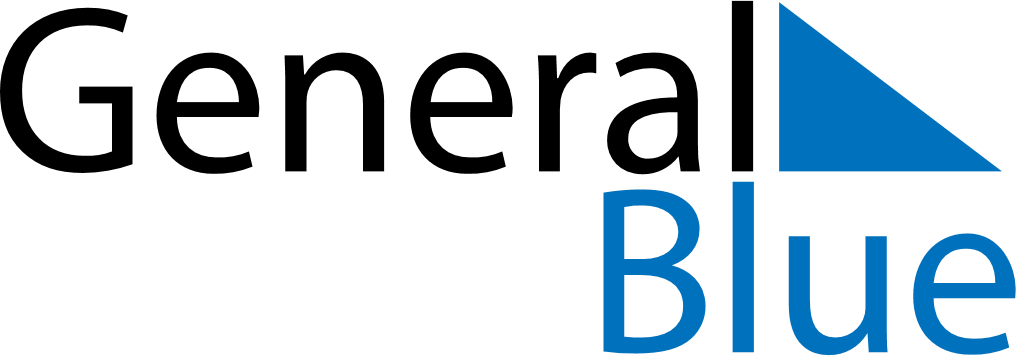 June 2024June 2024June 2024June 2024June 2024June 2024June 2024Lysogorskaya, RussiaLysogorskaya, RussiaLysogorskaya, RussiaLysogorskaya, RussiaLysogorskaya, RussiaLysogorskaya, RussiaLysogorskaya, RussiaSundayMondayMondayTuesdayWednesdayThursdayFridaySaturday1Sunrise: 4:26 AMSunset: 7:42 PMDaylight: 15 hours and 16 minutes.23345678Sunrise: 4:26 AMSunset: 7:43 PMDaylight: 15 hours and 17 minutes.Sunrise: 4:25 AMSunset: 7:44 PMDaylight: 15 hours and 18 minutes.Sunrise: 4:25 AMSunset: 7:44 PMDaylight: 15 hours and 18 minutes.Sunrise: 4:25 AMSunset: 7:45 PMDaylight: 15 hours and 20 minutes.Sunrise: 4:24 AMSunset: 7:46 PMDaylight: 15 hours and 21 minutes.Sunrise: 4:24 AMSunset: 7:46 PMDaylight: 15 hours and 22 minutes.Sunrise: 4:24 AMSunset: 7:47 PMDaylight: 15 hours and 23 minutes.Sunrise: 4:23 AMSunset: 7:48 PMDaylight: 15 hours and 24 minutes.910101112131415Sunrise: 4:23 AMSunset: 7:48 PMDaylight: 15 hours and 25 minutes.Sunrise: 4:23 AMSunset: 7:49 PMDaylight: 15 hours and 25 minutes.Sunrise: 4:23 AMSunset: 7:49 PMDaylight: 15 hours and 25 minutes.Sunrise: 4:23 AMSunset: 7:49 PMDaylight: 15 hours and 26 minutes.Sunrise: 4:23 AMSunset: 7:50 PMDaylight: 15 hours and 27 minutes.Sunrise: 4:23 AMSunset: 7:50 PMDaylight: 15 hours and 27 minutes.Sunrise: 4:23 AMSunset: 7:51 PMDaylight: 15 hours and 28 minutes.Sunrise: 4:23 AMSunset: 7:51 PMDaylight: 15 hours and 28 minutes.1617171819202122Sunrise: 4:23 AMSunset: 7:52 PMDaylight: 15 hours and 29 minutes.Sunrise: 4:23 AMSunset: 7:52 PMDaylight: 15 hours and 29 minutes.Sunrise: 4:23 AMSunset: 7:52 PMDaylight: 15 hours and 29 minutes.Sunrise: 4:23 AMSunset: 7:52 PMDaylight: 15 hours and 29 minutes.Sunrise: 4:23 AMSunset: 7:53 PMDaylight: 15 hours and 29 minutes.Sunrise: 4:23 AMSunset: 7:53 PMDaylight: 15 hours and 29 minutes.Sunrise: 4:23 AMSunset: 7:53 PMDaylight: 15 hours and 29 minutes.Sunrise: 4:23 AMSunset: 7:53 PMDaylight: 15 hours and 29 minutes.2324242526272829Sunrise: 4:24 AMSunset: 7:54 PMDaylight: 15 hours and 29 minutes.Sunrise: 4:24 AMSunset: 7:54 PMDaylight: 15 hours and 29 minutes.Sunrise: 4:24 AMSunset: 7:54 PMDaylight: 15 hours and 29 minutes.Sunrise: 4:24 AMSunset: 7:54 PMDaylight: 15 hours and 29 minutes.Sunrise: 4:25 AMSunset: 7:54 PMDaylight: 15 hours and 29 minutes.Sunrise: 4:25 AMSunset: 7:54 PMDaylight: 15 hours and 28 minutes.Sunrise: 4:26 AMSunset: 7:54 PMDaylight: 15 hours and 28 minutes.Sunrise: 4:26 AMSunset: 7:54 PMDaylight: 15 hours and 27 minutes.30Sunrise: 4:27 AMSunset: 7:54 PMDaylight: 15 hours and 27 minutes.